 אוניברסיטת בן גוריוןהפקולטה למדעי הרוח והחברהבקשה להפסקת לימודיםתאריך: שם פרטי: שם משפחה: מספר תעודת זהות: כתובת: מספר טלפון: תואר: (סמן בעיגול): ראשון/ שני.במחלקה: שנת לימודים: ובמחלקה: שנת לימודים: הריני להודיע על הפסקת לימודים במחלקה ל: הריני להודיע על הפסקת לימודים במחלקה ל: מסמסטר: בשנת הלימודים: חתימה: הפסקת לימודים הינה ללא הגבלת זמן.החזרה ללימודים מותנית בהרשמה מחודשת דרך מדור רישום, ובעמידה בתנאי הקבלה החדשים.לתלמידים המקבלים מלגה:הוענקה לי מלגה בסמסטר/שנה אחרון/אחרונה: ברור לי כי מלגתי תיפסק בתאריך שבו ביקשתי הפסקת הלימודים, והמחלקה רשאית לדרוש ממני החזר מלא של כספי המלגה.חתימה: 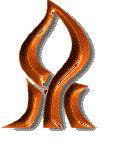 